To: Members of the Environment and Sustainability Community Advisory Committee (ESCAC)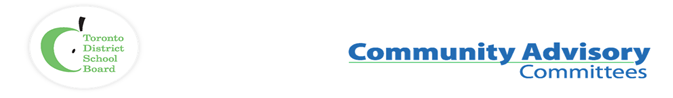 Committee Name: ESCACDate: February 2, 2021Time: 6:30 p.m. MeetingLocation: ZoomCommittee Co-Chairs: Sheila Cary-Meagher and Trustee Manna WongAGENDAFrom: Richard Christie, Senior Manager, SustainabilityItemFacilitator/PresenterTimeline1.Welcome and Land AcknowledgementCo-Chairs2 minutes2.IntroductionsKristen Evers15 minutes 3.Approval of January 5 minutesCo-Chairs3 minutes4. Report: Use of Outdoor Spaces for Instructional TimeRichard Christie5 minutes5.Feedback on outdoor learning online portalJenn Vetter50 minutes6.Report: Solar Sign Options for SchoolsRichard Christie5 minutes7.Anti-idling, climate education & carbon auditsRichard Christie5 minutes8. Other BusinessCo-Chairs5 minutes9.AdjournmentCo-Chairs